QUESTO diventa QUELLO - esercizioRenato Luti13 mar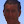 QUESTO diventa QUELLO
Nel documento di videoscrittura che vai ad aprire ricopia in carattere 24 Arial Black colore Blu il titolo che hai appena letto qui sopra.
Ci pensiamo raramente ma molte cose sotto il dominio di noi umani “nascono in un modo e finiscono in altro”, un modo per dire che “questo diventa quello”, “da questo ricaviamo quello”.
Ad esempio un melo (albero) diventa … mela (sulle nostre tavole). Ed il pollo diventa… milanese.
Intuito? Allora avanti. Vai su Google immagini https://www.google.it/imghp?hl=it&tab=wi&authuser=0&ogbl (puoi cliccare lì per andarci) e scrivi "melo", poi clicca cerca o schiaccia invio: selezione una immagine di melo e passa a copiarla sotto il titolo che hai indìserito, poi torna su immagini e fai la stessa cosa per "mela", quindi avrai incollato due immagini, ridimensionale in modo che stiano tutte e due su una stessa riga orizzontalmente, una a fianco dell'altra.
Poi
Vai a capo ed inserisci una tabella di 2 colonne e 11 righe.
Nella prima cella della prima riga scriverai tutto in maiuscolo carattere di dimensione 14 colore viola la parola QUESTO, nella seconda cella la parola QUELLO carattere 14 rosso scriverai in maiuscolo QUELLO.
Tu dovrai inventare 10 di questi “questo diventa quello” e li inserirai nella tabella. Tutti i QUESTO saranno di colore verde carattere 12 e tutti i QUELLO saranno di colore rosso 12.
Una volta riempita la tabella vai a capo e scrivi COMMENTO (colore automatico/nero) carattere 12. poi di nuovo a capo.
e qui scriverai una frase di commento o una battuta inventata da te (non più di due righe)
A capo di nuovo: nome e cognome e data
Alla fine vai su con il puntatore del mouse e clicca su CONSEGNA.
buon lavoro